BABYSITTER CHECKLIST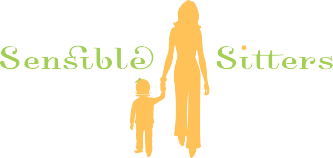 GENERAL INFOTO CONTACT USCHILD(REN)’S INFOIN AN EMERGENCYHOUSE RULESFOOD GUIDELINESPARENTAL RELEASEOur names:	Residence phone:  	Residence address:	Cross streets:  	Where we will be:	Time expected home:  	  Address:	Phone:  	  Cell phone:	Secondary cell phone:  	 Name:	DOB:	Allergies/special  needs:   	  Name:	DOB:	Allergies/special  needs:   	  Name:	DOB:	Allergies/special  needs:   	  Mealtime:	Bedtime:		Snacks:  	  Additional information or special instructions:  			 Poison Control:	Doctor:  	  Neighbor:	Relative:  	  Our fire extinguisher is located:  		 TV & computer programs that are un/acceptable:  	  Foods that are un/acceptable:  	  Guidelines for outside play:  	  Guidelines for inside play:  	  Guidelines for company:  	  Bedtime routine:  	 Never leave a child unattended with food. Make sure any food given to a child under 4 years old is cut into small pieces (size of a fingertip). Avoid giving raisins, hot dogs, raw carrots, celery, grapes, nuts, hard candy, gum, popcorn, raw pears and apples to children under 4 years of age. For ages 4 to 6, be sure to peel and cube apples, pears, and carrots. Never drink or eat anything hot while holding a baby.In the event that there is a medical emergency, below is an Emergency Treatment Release:Child’s name:	Birthdate:  	Health insurance provider:	Policy number:  	Any licensed physician, dentist, or hospital may give necessary emergency medical service to my child at the request of the person bearing this request form.Signature of Parent or Legal Guardian	Date